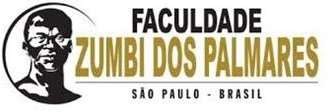 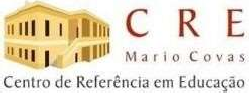 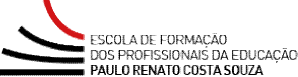 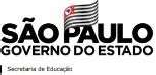 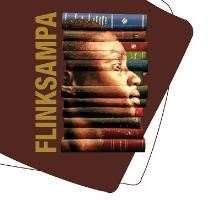 Festival AfroMinuto - FlinkSampa/2021“LIMA BARRETO”ANEXO I I – DECLARAÇÃO DE LIBERAÇÃO DE DIREITOS AUTORAIS E DE IMAGEMDECLARO, por meio desta, a liberação dos direitos das obras e de imagem relacionados aos eventos do concurso, por prazo indeterminado e sem ônus para a Secretaria da Educação do Estado de São Paulo, Faculdade Zumbi dos Palmares e a ONG AFROBRAS para divulgação em seus canais de comunicação e mídias afins.O participante do concurso, cedente do direito autoral, considerando os direitos assegurados ao autor do vídeo, previsto nos incisos XXVII e XXVIII do art. 5º da Constituição Federal e nos termos da Lei Federal n.º 9.610/98, concede licença não onerosa para utilização e/ou exploração das obras à Secretaria da Educação do Estado de São Paulo e Faculdade Zumbi dos Palmarese a ONG AFROBRAS nos termos do regulamentodeste Concurso.DIRETORIA DE ENSINO ESCOLANome do (a) estudante(a):IDADE:	RA ou RG	Série/Classe: Endereço:Complemento:		Bairro:		Cidade: Telefoneresidencial:(	)		Celular(		):Nome do (a) representante legal (se menor de 18 anos):RG:	CPF:Assinatura do(a)representante legal:Assinaturado(a) estudante(se maior de18 anos):